JOIN US FOR OUR ANNUAL OPEN HOUSE!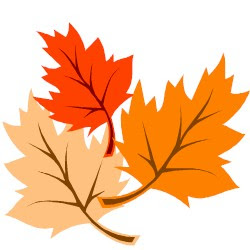 STONEHAM SENIOR CENTERINCLUDING AN ANTIQUE CAR SHOWBARGAIN BARNREFRESHMENTS/DRAWINGS/ENTERTAINMENTSaturday, September 28th 10:00 am – 2:00 pm136 Elm StreetCome learn about all our activities, programs, services and resources.Generously sponsored by 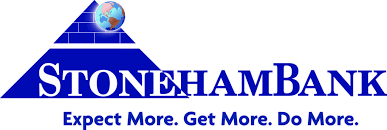 